AL DECANATO DE LA FACULTAD DE CIENCIAS SOCIALES Y JURÍDICAS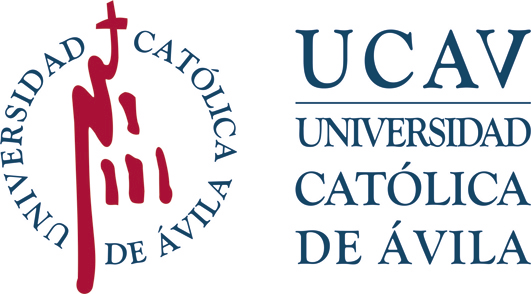 INSTANCIA: C-ME SOLICITUD DE CAMBIO DEMODALIDAD DE ESTUDIOSUNIVERSIDAD CATÓLICA DE ÁVILAREGISTRO DE ALUMNOSENTRADA: …………………………….FECHA: ……………………..……...….CURSO ACADÉMICO PARA EL QUE REALIZA LA SOLICITUD2023/2024DATOS PERSONALES DEL ESTUDIANTE DATOS PERSONALES DEL ESTUDIANTE DATOS PERSONALES DEL ESTUDIANTE DATOS PERSONALES DEL ESTUDIANTE DATOS PERSONALES DEL ESTUDIANTE DATOS PERSONALES DEL ESTUDIANTE DATOS PERSONALES DEL ESTUDIANTE NOMBRE Y APELLIDOS: NOMBRE Y APELLIDOS: NOMBRE Y APELLIDOS: NOMBRE Y APELLIDOS: NOMBRE Y APELLIDOS: NOMBRE Y APELLIDOS: NOMBRE Y APELLIDOS: Nº DNI/TIE/PASAPORTE: Nº DNI/TIE/PASAPORTE: Nº DNI/TIE/PASAPORTE: Nº DNI/TIE/PASAPORTE: Nº DNI/TIE/PASAPORTE: Nº DNI/TIE/PASAPORTE: Nº DNI/TIE/PASAPORTE: TELÉFONO MÓVIL (Obligatorio): TELÉFONO MÓVIL (Obligatorio): TELÉFONO MÓVIL (Obligatorio): TELÉFONO MÓVIL (Obligatorio): TELÉFONO FIJO: TELÉFONO FIJO: TELÉFONO FIJO: CORREO ELECTRÓNICO (Obligatorio): CORREO ELECTRÓNICO (Obligatorio): CORREO ELECTRÓNICO (Obligatorio): CORREO ELECTRÓNICO (Obligatorio): CORREO ELECTRÓNICO (Obligatorio): CORREO ELECTRÓNICO (Obligatorio): CORREO ELECTRÓNICO (Obligatorio): TITULACIÓN QUE ESTÁ CURSANDO EN LA UCAV:TITULACIÓN QUE ESTÁ CURSANDO EN LA UCAV:TITULACIÓN QUE ESTÁ CURSANDO EN LA UCAV:TITULACIÓN QUE ESTÁ CURSANDO EN LA UCAV:TITULACIÓN QUE ESTÁ CURSANDO EN LA UCAV:TITULACIÓN QUE ESTÁ CURSANDO EN LA UCAV:TITULACIÓN QUE ESTÁ CURSANDO EN LA UCAV:MODALIDAD DE ESTUDIOS EN LA QUE ESTÁ CURSANDO LOS ESTUDIOS ANTERIORES:MODALIDAD DE ESTUDIOS EN LA QUE ESTÁ CURSANDO LOS ESTUDIOS ANTERIORES:MODALIDAD DE ESTUDIOS EN LA QUE ESTÁ CURSANDO LOS ESTUDIOS ANTERIORES:MODALIDAD DE ESTUDIOS EN LA QUE ESTÁ CURSANDO LOS ESTUDIOS ANTERIORES:MODALIDAD DE ESTUDIOS EN LA QUE ESTÁ CURSANDO LOS ESTUDIOS ANTERIORES:MODALIDAD DE ESTUDIOS EN LA QUE ESTÁ CURSANDO LOS ESTUDIOS ANTERIORES:MODALIDAD DE ESTUDIOS EN LA QUE ESTÁ CURSANDO LOS ESTUDIOS ANTERIORES:PRESENCIALHÍBRIDA/SEMIPRESENCIALHÍBRIDA/SEMIPRESENCIALVIRTUAL/A DISTANCIAMODALIDAD DE ESTUDIOS EN LA QUE DESEA CONTINUAR LOS ESTUDIOS ANTERIORES:MODALIDAD DE ESTUDIOS EN LA QUE DESEA CONTINUAR LOS ESTUDIOS ANTERIORES:MODALIDAD DE ESTUDIOS EN LA QUE DESEA CONTINUAR LOS ESTUDIOS ANTERIORES:MODALIDAD DE ESTUDIOS EN LA QUE DESEA CONTINUAR LOS ESTUDIOS ANTERIORES:MODALIDAD DE ESTUDIOS EN LA QUE DESEA CONTINUAR LOS ESTUDIOS ANTERIORES:MODALIDAD DE ESTUDIOS EN LA QUE DESEA CONTINUAR LOS ESTUDIOS ANTERIORES:MODALIDAD DE ESTUDIOS EN LA QUE DESEA CONTINUAR LOS ESTUDIOS ANTERIORES:PRESENCIALHÍBRIDA/SEMIPRESENCIALHÍBRIDA/SEMIPRESENCIALVIRTUAL/A DISTANCIAMOTIVOS POR LOS QUE SOLICITA EL CAMBIO DE MODALIDAD DE ESTUDIOS:DOCUMENTACIÓN QUE ACOMPAÑA:Más información en: GUIA DEL ESTUDIANTE 23/24 – NORMAS GENERALES DE MATRÍCULALa autorización de esta solicitud estará siempre sujeta a las modalidades de estudio activas en la titulación cursada y a la disponibilidad de plazas.Esta solicitud únicamente se admitirá a trámite si se presenta antes de formalizar la matrícula del curso académico pues no se autorizarán cambios de modalidad de estudios durante el curso académico.La tramitación de esta solicitud se realizará siempre a través de campus virtual. En el caso de que sea autorizada la modificación de modalidad de estudios se procederá a incluir en la matrícula el recargo por cambio de modalidad de estudio (ver apartado Precios por Servicios Administrativos).Leído y conforme,Firma del estudiante (firma digital/electrónica u ológrafa y escaneada)Fecha: Firma del estudiante (firma digital/electrónica u ológrafa y escaneada)Protección de datos. Los datos personales recogidos en este impreso serán incorporados y tratados, con destino y uso exclusivamente administrativo, académico y para hacerle llegar información sobre las actividades de la Universidad Católica Santa Teresa de Jesús de Ávila (UCAV). Dispone de más información sobre la política de protección de datos personales de la UCAV y sobre cómo ejercitar los derechos de acceso, rectificación, supresión, limitación, oposición o portabilidad en https://www.ucavila.es/PoliticaPrivacidad.pdfProtección de datos. Los datos personales recogidos en este impreso serán incorporados y tratados, con destino y uso exclusivamente administrativo, académico y para hacerle llegar información sobre las actividades de la Universidad Católica Santa Teresa de Jesús de Ávila (UCAV). Dispone de más información sobre la política de protección de datos personales de la UCAV y sobre cómo ejercitar los derechos de acceso, rectificación, supresión, limitación, oposición o portabilidad en https://www.ucavila.es/PoliticaPrivacidad.pdf